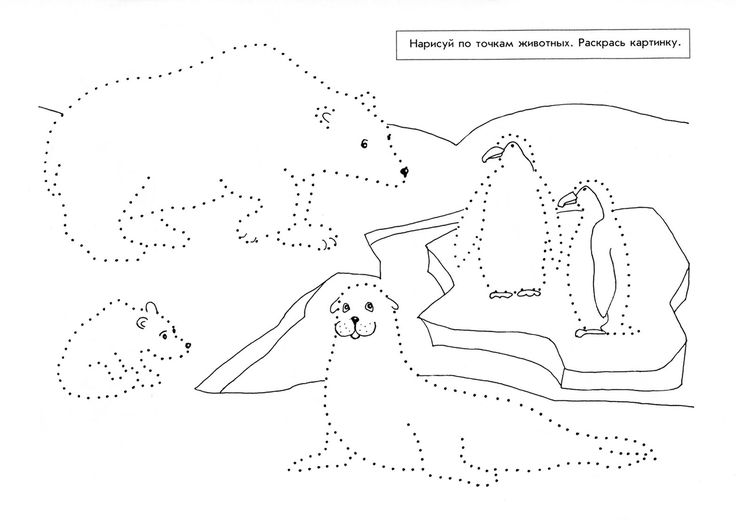 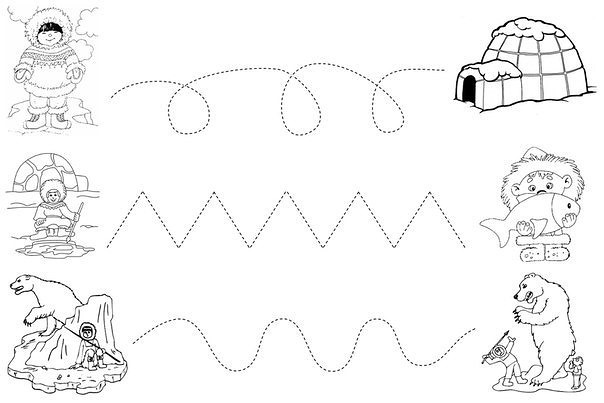 Графомоторика: нарисуй сугробы (или тропинки между ними)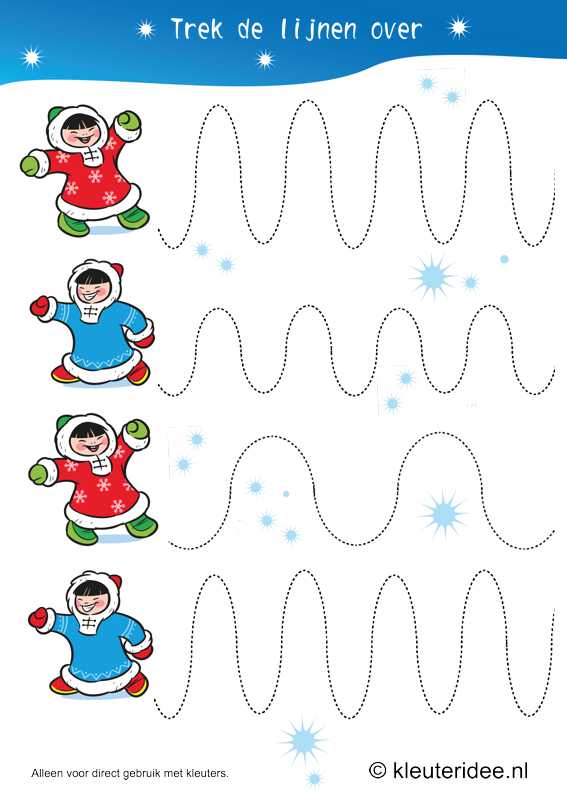 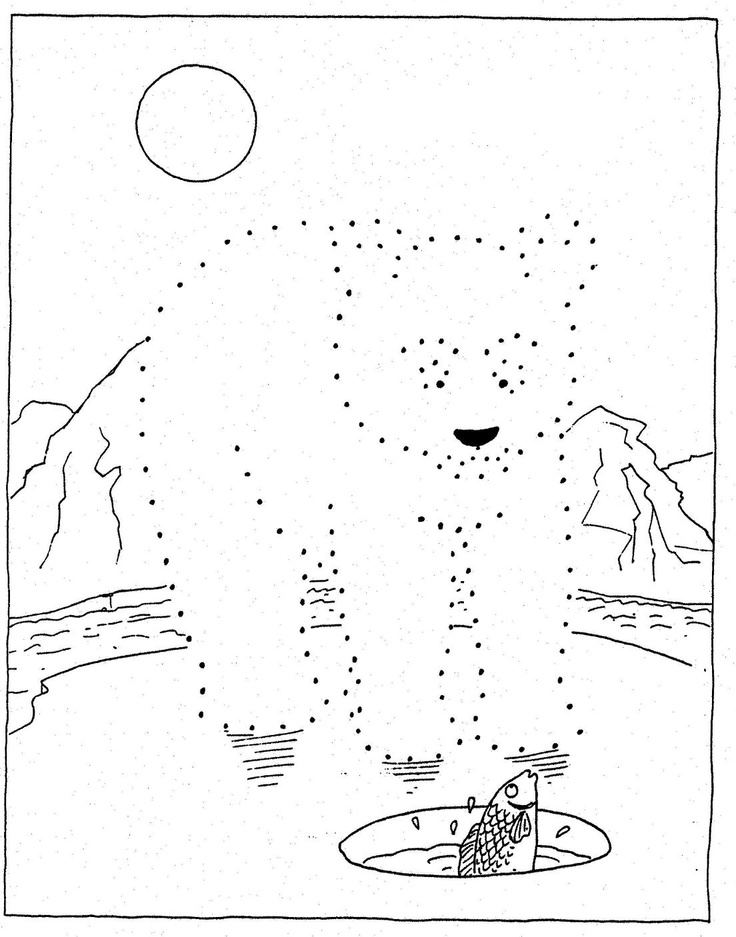 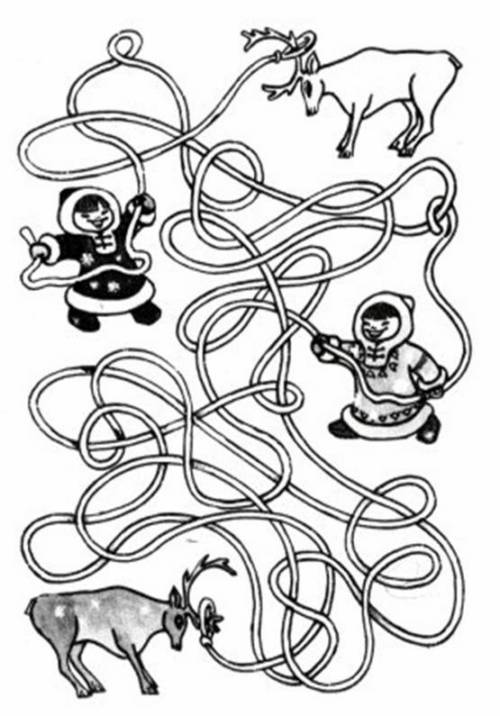 